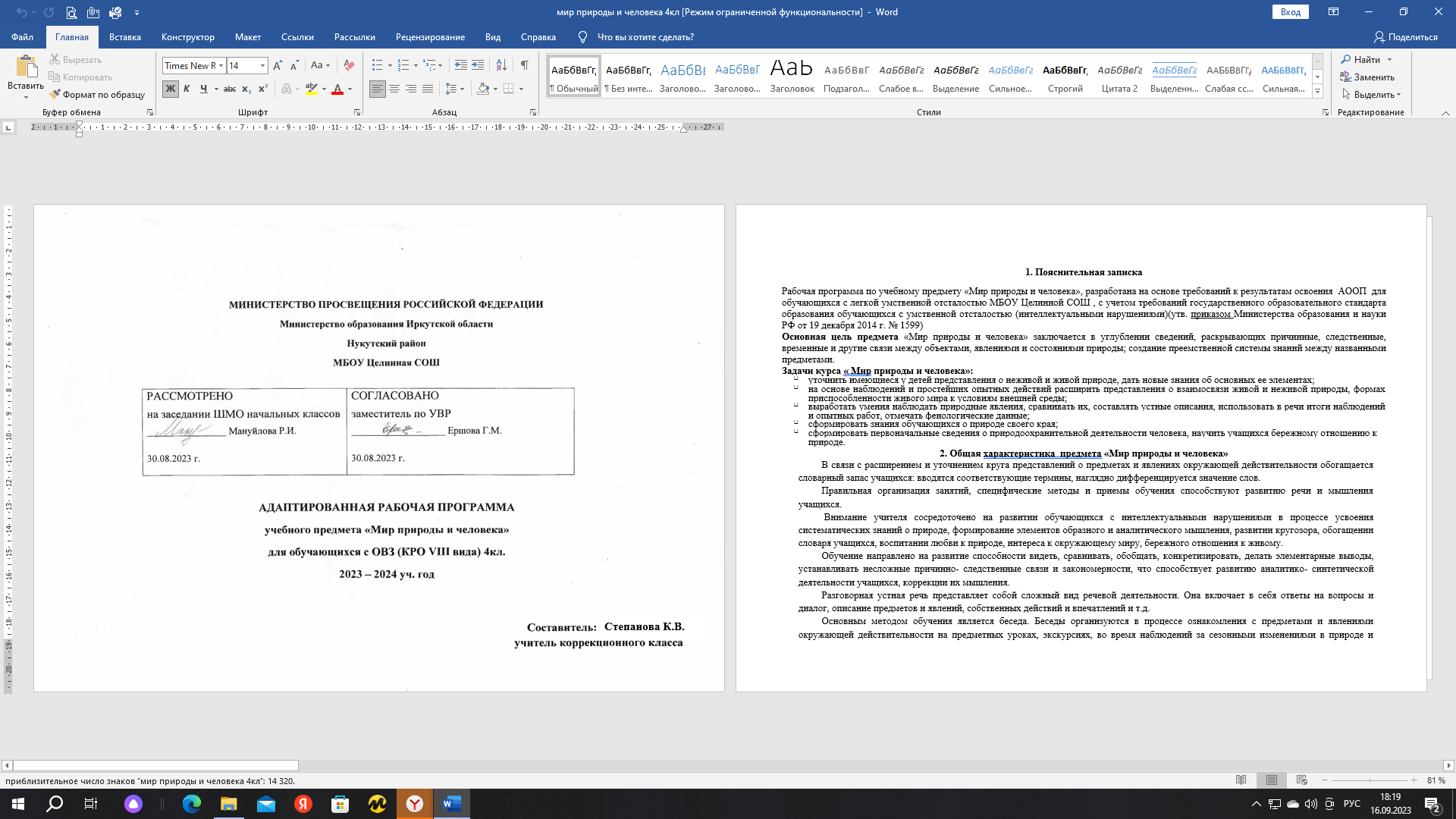 Пояснительная запискаДанная рабочая программа предназначена для обучающихся с лёгкой умственной отсталостью. При ее составлении за основу были взяты следующие нормативные документы:Федеральный закон  «Об образовании в Российской Федерации» (от 29.12.12 № 273-ФЗ);Федеральный государственный образовательный стандарт образования обучающихся с умственной отсталостью (интеллектуальными нарушениями) (утв. приказом Министерства образования и науки РФ от 19 декабря 2014 г. №1599) Зарегистрировано в Минюсте РФ 3 февраля 2015 г.; Адаптированная основная образовательная программа образования обучающихся с легкой умственной отсталостью (интеллектуальными нарушениями) 1 вариант (1-4 классы) ФГОС НОО УО;Концепции духовно-нравственного развития и воспитания личности гражданина России;Планируемые результаты начального общего образования;Учебный план МБОУ Целинная СОШ.Для реализации программы выбран учебник, который входит в федеральный перечень учебников, рекомендованных Министерством образования и науки Российской Федерации к использованию в образовательном процессе в образовательных учреждениях, реализующих адаптированные основные общеобразовательные программы и имеющих государственную аккредитацию и обеспечивающий обучение курсу «Мир природы и человека»: учебник автора Н.Б. Матвеева. Мир природы и человека. 3 класс. В 2 частях (Н.Б. Матвеева, И.Я. Ярочкина, М.А. Попова, Т.О. Куртова).- 2-е изд. – М.: «Просвещение», 2019. Учебник предназначен для детей с ограниченными возможностями здоровья и обеспечивает реализацию требований адаптированной основной общеобразовательной программы в предметной области «Естествознание» в соответствии с ФГОС образования обучающихся с интеллектуальными нарушениями.                                   Цель образовательно-коррекционной работы  углубление сведений, раскрывающих причинные, следственные, временные и другие связи между объектами, явлениями и состояниями природы.Задачи программы обученияУточнить имеющиеся у детей представления о неживой и живой природе, дать новые знания об основных ее элементах;На основе наблюдений и простейших опытных действий расширить представления о взаимосвязи живой и неживой природы, формах приспособленности живого мира к условиям внешней среды;Выработать умения наблюдать природные явления, сравнивать их, составлять устные описания, использовать в речи итоги наблюдений и опытных работ, отмечать фенологические данные;Сформировать знания учащихся о природе своего края;Сформировать первоначальные сведения о природоохранительной деятельности человека, научить учащихся бережному отношению к природе;Места учебного предмета в учебном плане   Рабочая программа по миру природы и человека в 3 классе рассчитана на 34 учебные недели,  по 1 часу в неделю.  Основные технологии обучения:-личностно-ориентированные;-деятельностный подход;-уровневая дифференциация; -информационно-коммуникативные;-здоровьесберегающие;- игровые.
            Методы обучения: словесные, практические, наглядные.Форма обучения: классно-урочная.Планируемые результаты изучения учебного предмета   В структуре планируемых результатов ведущее место принадлежит личностным результатам, поскольку именно они обеспечивают овладение комплексом социальных (жизненных) компетенций, необходимых для достижения основной цели современного образования ― введения обучающихся с умственной отсталостью (интеллектуальными нарушениями) в культуру, овладение ими социокультурным опытом.Личностные результаты освоения программы по предмету мир природы и человека в 3 классе включают индивидуально-личностные качества и социальные (жизненные) компетенции обучающегося, социально значимые ценностные установки:осознание себя как гражданина России; формирование чувства гордости за свою Родину,  российский народ и историю России.формирование уважительного отношения к иному мнению, историикультуре других народов;развитие адекватных представлений о собственных возможностях, о насущно необходимом жизнеобеспечении;овладение начальными навыками адаптации в динамично изменяющемся и развивающемся мире;овладение социально-бытовыми умениями, используемыми в повседневной жизни;владение навыками коммуникации и принятыми нормами социального взаимодействия;способность к осмыслению социального окружения, своего места в нем, принятие соответствующих возрасту ценностей и социальных ролей;принятие и освоение социальной роли обучающегося, формированиеразвитие социально значимых мотивов учебной деятельности;развитие навыков сотрудничества с взрослыми и сверстниками в разных социальных ситуациях;формирование эстетических потребностей, ценностей и чувств; развитие этических чувств, доброжелательности и эмоционально-нравственной отзывчивости, понимания и сопереживания чувствам других людей.формирование установки на безопасный, здоровый образ жизни, наличие мотивации к творческому труду, работе на результат, бережному отношению к материальным и духовным ценностям;формирование готовности к самостоятельной жизни.Предметные результаты освоения программы включают освоенные обучающимися знания и умения, специфичные для каждой образовательной области, готовность их применения. Предметные результаты обучающихся с умственной отсталостью не являются основным критерием при принятии решения о переводе обучающегося в следующий класс, но рассматриваются как одна из составляющих при оценке итоговых достижений.АООП определяет два уровня овладения предметными результатами: минимальный и достаточный.Минимальный уровень является обязательным для большинства обучающихся с умственной отсталостью. Отсутствие достижения этого уровня по отдельным предметам не является препятствием к продолжению образования по данному варианту программы. В случае если обучающийся не достигает минимального уровня овладения по всем или большинству учебных предметов, то по рекомендации медико-психолого-педагогической комиссии и с согласия родителей (законных представителей) образовательная организация может перевести обучающегося на обучение по специальной индивидуальной программе развития.Достаточный уровень освоения предметных результатов не является обязательным для всех обучающихся.Минимальный и достаточный уровни освоения программы по предмету мир природы и человека в 3 классе.Минимальный уровень:относить изученные объекты к определенным группам (корова - домашнее животное);называть сходные объекты, отнесенные к одной и той же изучаемойгруппе (фрукты; птицы; зимняя одежда);знать требования к режиму дня школьника и понимать необходимостьего выполнения;знать основные правила личной гигиены;иметь представления об элементарных правилах безопасного поведения в природе и обществе;Достаточный уровень:узнавать и называть изученные объекты в натуральном виде в естественных условиях;относить изученные объекты к определенным группам с учетом различных оснований для классификации (волк ― дикое животное, зверь (млекопитающее), животное, санитар леса);знать правила гигиены органов чувств;проявлять активность в организации совместной деятельности и ситуативного общения с детьми; адекватно взаимодействовать с объектами окружающего мира; Описание материально-технического и учебно-методического обеспечения образовательного процесса 1. Программы специальных (коррекционных) образовательных учреждений VIII вида подготовительный, 1-4 классы - под ред. В.В.Воронковой - Допущено Министерством образования и науки Российской Федерации. - М."Просвещение", 2013.2. Н.Б. Матвеева. Мир природы и человека. 3 класс. Учебник для общеобразовательных организаций,  реализующих адаптированные основные общеобразовательные программы. В 2 частях (Н.Б. Матвеева, И.Я. Ярочкина, М.А. Попова, Т.О. Куртова).- 2-е изд. – М.: «Просвещение», 2019. Таблицы:- Растения (деревья, кустарники, травы);- Дикие животные и птицы;- Домашние животные и птицы;- Овощи;- Фрукты;- Транспорт;- Домашние животные;- Дорожные знаки;- Времена года.Муляжи овощей, фруктов, грибов.Обучающие игры.Интернет ресурсы.Содержание учебного курса «Мир природы и человека» 3 классВ программу включены следующие разделы:Сезонные изменения в природе  (12 ч)Закрепление представлений о влиянии солнца на смену времён года.Наблюдение за высотой солнца над горизонтом в разное время года: направление солнечных лучей, количество тепла и света.Изменение продолжительности дня и ночи. Восход, заход солнца.Формирование представлений о явлениях и состояниях неживой природы: облачность, туман, небольшой дождь, заморозки, оттепель, вьюга, метель, ледоход, жаркие дни, радуга, холодный — тёплый ветер.Продолжение наблюдений за погодой, их описание.Календарь. Знакомство с календарём. Названия месяцев.Наблюдения за растениями сада и леса в разное время да: яблоня, осина, липа, акация, орешник. Увядание и появление цветов и трав (медуница). Птицы зимующие и перелётные: клёст, снегирь, соловей. Насекомые в осенний период.Домашние животные в разное время года.Лесные животные: мыши, змеи, лягушки.Сезонные работы в саду, огороде, труд людей в разное время годаФормирование понятий о различных временах года. Исходя из причины - деятельности Солнца, определять следствия - признаки времён года. Обобщение и закрепление представлений о жизни растений, животных в разные времена года. Закрепление представлений о деятельности человека в связи с сезонными изменениями в природе.Обобщение полученных знаний о влиянии солнца на изменения в природе (температура воздуха, воды, количество тепла), на смену времён года. Чередование времён года, закрепление знаний о названиях месяцев.Неживая природа (6ч) Воздух и его значение в жизни растений, животных, человека. Термометр (элементарные представления). Изменение температуры воздуха. Ветер. Стороны горизонта: север, юг, запад, восток. Направление ветра.Живая природа (17 ч)Растения (5ч)Сравнение и распознавание растений по их признакам: деревья, кустарники, травы.Части растений: корень, стебель (ствол), ветки, почки, листья, цветы.Растения сада. Фруктовые деревья (2—3 названия); ягодные кустарники (2—3 названия). Внешний вид, распознавание. Плоды. Ягоды.Лес. Растения леса. Деревья хвойные и лиственные, кустарники.Семена. Орехи. Лесные ягоды. Ягоды съедобные и несъедобные.Грибы. Грибы съедобные и несъедобные.Травы полезные и травы опасные.Животные (7ч)    Дикие обитатели леса: кабан, лось, заяц. Внешний вид, питание, повадки, образ жизни, детёныши. Приспособление диких животных к природным условиям.Домашние животные: свинья, корова, кролик. Внешний вид, питание, детёныши. Уход за домашними животными.Сравнение диких и домашних животных. Сходства и различия: кабан — свинья, заяц — кролик.Птицы. Внешний вид, питание, повадки, образ жизни.Строение гнёзд, забота о потомстве. Птицы перелётные и зимующие: ласточка, дрозд, галка, дятел.Хищные птицы: ястреб, коршун. Певчие птицы: соловей, жаворонок.Человек (5ч)Дыхание человека. Элементарные представления о строении и работе лёгких.Температура тела человека. Градусник и его назначение.Профилактика простудных заболеваний.Сердце, кровь. Элементарные представления о строении и работе сердца. Пульс.Окружающая среда и здоровье человека.Питание человека. Употребление в пищу овощей, фруктов, молочных продуктов, мяса. Приготовление и хранение пищи. Профилактика пищевых отравлений. Формы контроля изученного материала: - задания на карточках,- устный опрос, - практическая работа Тематическое планированиеПриложениеКалендарно-тематическое планирование№ п/пРазделы Виды учебной деятельности1Сезонные изменения в природе.Рассматривание   схем,   иллюстраций.   Определение признаков    осени    по    схемам,    иллюстрациям. Нахождение иллюстрации в соответствии с темой. Чтение текста. Отве- ты на вопросы по тексту Чтение текста. Сравнение схемы с иллюстрацией, выделение   признаков   месяцев.   Сравнение   схем месяцев. Наблюдение за изменениями погоды осенью. Составление рассказа о том, как люди помогают зимой птицам, животным, используя иллюстрации2.Неживая природа.Рассматривание схем, дифференциация схем, определение частей суток, времен года по схемам. Соотнесение схемы со временем года. Чтение текста, ответы на вопросы Прослушивание текста. Выработка правил хорошего сна. Дидактическая игра «Что нужно для сна». Словарная работа: север, юг, восток, запад; флюгер, компас. Выработка   правил   поведения   во   время   урагана3.Живая природа. Растения.Чтение текста, ответы на вопросы. Рассматривание иллюстраций. Определение объекта, называние. Зарисовка частей растения. Подпись названия частей растения. Словарная работа: лиственные, хвойные. Отгадывание загадок. Называние объекта, дифференциация объектов: съедобные и ядовитые грибы, ягоды. Зарисовка. Составление рассказа о правилах сбора грибов. Разучивание названий грибов и ягод. Сравнение внешнего вида Нахождения несоответствия, выбор иллюстрации. Формулировка правил поведения.4.Живая природа. Животные.Рассматривание иллюстраций. Называние объектов. Составление рассказа по плану. Чтение текста, ответы на вопросы по тексту. Зарисовка объектов животного мира. Дифференциация и сравнение объектов.5.Живая природа. Человек.Формирование основных понятий о человеке как части природы. Формирование  первоначальных сведений о природоохранительной деятельности человека.№п\пТема урокаКол-во часовКонтроль знанийДополнительный материалКалендарные сроки Календарные сроки 1Раздел: Сезонные изменения в природе – 12 часовРаздел: Сезонные изменения в природе – 12 часовРаздел: Сезонные изменения в природе – 12 часовРаздел: Сезонные изменения в природе – 12 часовпланфакт1.1Осень. Растения осенью.1 Устный опрос, беседа.Картина «Осень», учебник, карточки.1.2Животные осенью.1  Устный опрос, беседа.Предметные и сюжетные картинки об осени, карточки-символы, учебник.1.3Занятия людей осенью.1Беседа.Предметные и сюжетные картинки.1.4Зима. Растения зимой.1  Устный опрос, беседа.Предметные и сюжетные картинки.1.5Животные зимой.1Ответы на вопросы.Предметные и сюжетные картинки.1.6Занятия людей зимой.1  Устный опрос, беседа.Предметные и сюжетные картинки времен года, календарь, учебник.1.7Весна. Растения весной.1Беседа.Предметные и сюжетные картинки растений, карточки-символы, учебник.1.8Животные весной.1Наблюдение, беседаПредметные и сюжетные картинки растений, карточки-символы, учебник.1.9Занятия людей весной.1Устный опросПредметные и сюжетные картинки, учебник.1.10Лето. Растения летом.1Устный опросПредметные и сюжетные картинки, учебник.1.11Животные летом.1Устный опросПредметные и сюжетные картинки, учебник.1.12Занятия людей летом.1Устный опросПредметные и сюжетные картинки, учебник.2Раздел: Неживая природа – 6 часаРаздел: Неживая природа – 6 часаРаздел: Неживая природа – 6 часаРаздел: Неживая природа – 6 часаРаздел: Неживая природа – 6 часаРаздел: Неживая природа – 6 часа2.1Солнце в разные времена года.1беседаПредметные и сюжетные картинки, учебник.2.2Восход и закат солнца.1Устный опросПредметные и сюжетные картинки восхода и заката, карточки-символы, учебник.2.3Календарь.1Устный опрос, беседаКалендарь 2.4Воздух. Значение воздуха.1Устный опрос, беседаПредметные и сюжетные картинки, учебник.2.5Термометр.1Устный опрос, беседаПредметные и сюжетные картинки, учебник.2.6Ветер. Направления ветра.1Устный опрос, беседаПредметные и сюжетные картинки, учебник.3Раздел: Живая природа. Растения – 5 часовРаздел: Живая природа. Растения – 5 часовРаздел: Живая природа. Растения – 5 часовРаздел: Живая природа. Растения – 5 часовРаздел: Живая природа. Растения – 5 часовРаздел: Живая природа. Растения – 5 часов3.1Растения. Сравнение растений. Части растений.1  Устный опрос, беседа.Предметные и сюжетные картинки.3.2Растения сада.1  Устный опрос, беседа.Предметные и сюжетные картинки.3.3Плоды и семена.1  Устный опрос, беседа.Предметные и сюжетные картинки.3.4Грибы.1  Устный опрос, беседа.Предметные и сюжетные картинки.3.5Травы.1  Устный опрос, беседа.Предметные и сюжетные картинки.4Раздел: живой мир. Животные – 7 часовРаздел: живой мир. Животные – 7 часовРаздел: живой мир. Животные – 7 часовРаздел: живой мир. Животные – 7 часовРаздел: живой мир. Животные – 7 часовРаздел: живой мир. Животные – 7 часов4.1Животные. Дикие животные.1Устный опрос, упражнения.Картинки диких животных..4.2Домашние животные.1Устный опрос, беседаПредметные и сюжетные картинки, карточки-символы, учебник.4.3Птицы. 1Устный опрос, упражнения.Картинки птиц.4.4Перелётные птицы.1Устный опрос, беседаПредметные и сюжетные картинки птиц, карточки-символы, учебник.4.5Зимующие птицы.1Устный опрос, беседаКартинки птиц.4.6Хищные птицы.1Устный опрос, беседаПредметные и сюжетные картинки, карточки-символы, учебник.4.7Певчие птицы.1Устный опрос, упражнения.Предметные и сюжетные картинки, карточки-символы, учебник.5Раздел: живая природа. Человек – 5 часовРаздел: живая природа. Человек – 5 часовРаздел: живая природа. Человек – 5 часовРаздел: живая природа. Человек – 5 часовРаздел: живая природа. Человек – 5 часовРаздел: живая природа. Человек – 5 часов5.1Человек. Дыхание человека.1Устный опрос, упражнения.Предметные и сюжетные картинки, карточки-символы, учебник.5.2Профилактика простудных заболеваний.1Устный опрос, беседаПредметные и сюжетные картинки, карточки-символы, учебник.5.3Кровь. Сердце. Пульс.1Устный опрос, упражнения.Предметные и сюжетные картинки, карточки-символы, учебник.5.4Окружающая среда и здоровье человека.1Устный опрос, беседаПредметные и сюжетные картинки, карточки-символы, учебник.5.5Питание человека.1Устный опрос, беседаПредметные и сюжетные картинки, карточки-символы, учебник.